									Gemeinschaftsgrundschule Übach- Palenberg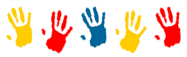 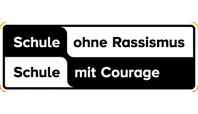 	Auf der Houff 17a	52531 Übach- Palenberg__________________________________________________________________________Liebe Eltern der OGS Kinder,am Mittwoch, 21. Dezember um 14 Uhr, besuchen wir gemeinsam mit den Kindern der ganzen Schule das Theaterstück „Die fabelhafte Welt der Phantasie“ im Traumkarussel auf der Kirchstraße.Die OGS Kinder, die in der kommenden Woche (19.12.-22.12.22) für die Notbetreuung angemeldet wurden, sind nach Unterrichtsschluss um 11.30 Uhr natürlich durch uns betreut. Wir gehen dann gemeinsam mit den Kindern der anderen Klassen zum Theater und auch wieder zurück zur Schule.Sie können Ihr Kind dann um 15.40 Uhr vor Ort abholen.Mit freundlichen GrüßenIhr Betreuungsteam 